projekts3. pielikumsMinistru kabineta2021. gada ___._______noteikumiem Nr. ____Informatīvās norādes paraugs1. Informatīvā norāde “BEZ SASKAŅOŠANAS FOTOGRAFĒT, FILMĒT AIZLIEGTS” ir balts taisnstūra laukums melnā ietvarā ar stilizētu filmēšanas un fotografēšanas tehnikas piktogrammu un uzrakstu latviešu valodā.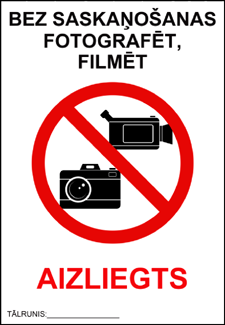 2. Informatīvās norādes pamats ir baltā krāsā, 210 x 297 mm (attēls). Informatīvās norādes vidusdaļā ir stilizēta filmēšanas un fotografēšanas tehnikas piktogramma melnā krāsā. Aizlieguma zīme ir apļa formā, zīmes malas un diagonālā līnija, kura šķērso piktogrammu no kreisās uz labo pusi 45° leņķī, ir sarkana (sarkanajai daļai jābūt vismaz 35 % no zīmes laukuma). Aizlieguma zīmes diametrs – 14 cm. Informatīvās norādes teksts “BEZ SASKAŅOŠANAS FOTOGRAFĒT, FILMĒT AIZLIEGTS” izkārtots četrās rindās. Teksta burtu augstums virs piktogrammas ir 12 mm, teksta burtu augstums zem piktogrammas – 17 mm. Informatīvās norādes apakšējā kreisajā malā uzraksts latviešu valodā ar melniem burtiem “TĀLRUNIS:” (teksta burtu augstums – 5 mm) un vieta, kur kritiskās infrastruktūras vai Eiropas kritiskās infrastruktūras īpašnieks vai tiesiskais valdītājs norāda attiecīgās kritiskās infrastruktūras vai Eiropas kritiskās infrastruktūras kontakttālruni.3. Informatīvās norādes krāsas (krāsu prasības norādītas PANTONE, CMYK un RGB sistēmās) ir šādas:3.1. taisnstūra laukums, kā arī filmēšanas un fotografēšanas tehnikas piktogrammas fons – baltā krāsā (PANTONE 663 C vai C0 M0 Y0 K0, vai RGB vai R255 G255 B255);3.2. stilizēta filmēšanas un fotografēšanas tehnikas piktogramma un uzraksts “BEZ SASKAŅOŠANAS FOTOGRAFĒT, FILMĒT” – melnā krāsā (PANTONE NEUTRAL BLACK C vai C0 M0 Y0 K100, vai RGB vai R35 G31 B32);3.3. aizlieguma zīmes kontūra un uzraksts “AIZLIEGTS” – sarkanā krāsā (PANTONE 485 C, CMYK vai C0 M100 Y100 K0, vai RGB vai R237 G28 B36);3.4. informatīvās norādes ietvars – melnā krāsā (PANTONE NEUTRAL BLACK C  vai C0 M0 Y0 K100, vai RGB vai R35 G31 B32).4. Zīmes lietošanas kārtība:4.1. uzstādot zīmi dabā, izvēlas vienu no šādiem izmēriem:4.1.1. 148 x 210 mm;4.1.2. 210 x 297 mm;4.1.3. 297 x 420 mm;4.2. poligrāfiskajos izdevumos informatīvās norādes izmēru, saglabājot taisnstūra proporcijas, izvēlas atbilstoši lietotajam mērogam, bet ne mazāku kā 148 x 210 mm;4.3. pārējos gadījumos, kas nav minēti šā pielikuma 4.1. un 4.2. apakšpunktā, var lietot dažādu izmēru zīmes, saglabājot taisnstūra proporcijas.Ministru prezidenta biedrs,aizsardzības ministrs	A. PabriksRozēns, 67335072Heinrihs.Rozens@mod.gov.lv